INTERNATIONAL AMATEUR THEATRE ASSOCIATIONAITA/IATA asbl Secretariat : 
E-mail: secretariat@aitaiata.net - Website: http://www.aitaiata.net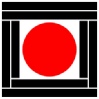 To send back to aita/iata asbl and Mondial du Theatre in Monaco by July, 10th 2025SURNAME :      	FIRSTNAME :      	FULL ADDRESS :      	CITY :      	Postcode :      	 COUNTRY :      	E-m@il :      	Tel/Fax :      	Will participate as	DELEGATE aita/iata asbl 		or	OBSERVER	aita/iata asbl CENTER (Name and address) : REGIONAL COMMITTEE :  	Will also be present to the Mondial du Theatre (August 20th to 27th 2025) from  	 to   	Arrival	Departure    Air    	Flight n°      		date     		time      		 Air	Flight n°      		date      		time      	    Train	Station      		date      		time      		 Train	Station      		date      		time      	    Car	from      		date      		A.M.   P.M. 	 Car	date      		A.M.  		 P.M. Accommodation :	Total number of persons :      Single men :      		Single women :        	Number of couples without child :       		Number of couples with children :      	 +      	childrenDo you wish to share your room with another person ?		YES		NO	Name of this person :       	Have you booked your hotel yet? 		YES		NO	If yes, which one ?       	Comments :      	Choice of the hotelsYou will find enclosed the list of the hotels 	Hotel :      	Rate of the room :      	Breakfast :      	subject to change according to availabilityDATE :      	SIGNATURE : Registration guidelineIn order to participate to AITA/IATA asbl World Congress 2025, you need to fill out the form and send it back by email to the AITA/IATA asbl secretariat secretariat@aitaiata.net and to the Mondial du Theatre mondialdutheatre@monte-carlo.mc .The deadline is July 10th 2025.Following receipt, a confirmation will be sent you via email within 1 week.Please precise us your date of arrival and your flight or train number in order to pick you up at Nice airport (France) or at the train station of Monaco or Nice.For visasIf you need an official invitation to issue a visa, please send your request to the secretariat of the Mondial du Theatre by email mondialdutheatre@monte-carlo.mc.This letter is not a commitment of the Mondial du Theatre to provide financial assistance to any participant. All expenses are at their own charge.AccommodationReservations are taken on the first-come-first-served basis.You will find the hotels rates, in euros, below.You will receive your confirmation of booking by email with the confirmation of registration.For any request received after the deadline, the secretariat of Mondial du Theatre will not be able to guarantee room availabilities.Any change or cancellation must be applied to the secretariat of Mondial du Theatre by email mondialdutheatre@monte-carlo.mc.For no-show, the rate of one night room will be charged.You can also book your accommodation by yourself. In this cas, don’t forget to inform us about the address.NB: our drivers only transport festival-goers to Monaco and neighbouring cities (Beausoleil, Cap d’Ail, Roquebrune-Cap-Martin).Red & White Evening and Closing NightThe Red & White Evening will be held on August, Sunday 23rdThe Closing Night will be held on August, Wednesday 27thYou will be able to directly register for these evenings at the Ticket Office of the Mondial du Theatre.Availability of hotels*:*Prices for one night** low availabilityHOTELSINGLEDOUBLETRIPLEAPPARTMENTSBREAKFASTFAIRMONT – Monaco (vue mer)€ 356€ 386//IncludedFAIRMONT – Monaco(vue jardin)€ 295€ 325//IncludedAMBASSADOR - Monaco€ 170€ 200//IncludedNOVOTEL - Monaco€ 210€ 240//IncludedDE FRANCE – Monaco **€ 115€ 155€ 165/includedFORUM – Beausoleil **€ 130€ 150//IncludePALAIS JOSEPHINE - ADAGIO – Beausoleil

Flats with kitchenStudio up to 2/3 persons € 160+€ 2,30 visitor Tax /night/personStudio up to 2/3 persons € 160+€ 2,30 visitor Tax / night /personStudio up to 2/3 persons € 160+€ 2,30 visitor Tax / night /person/€ 13,50Possibility of cookingMONTE-CRISTO - ADAGIO – Beausoleil

Flats with kitchenStudio up to2/3 persons € 150+€ 2,30 visitor Tax /night/personStudio up to2/3 persons € 150+€ 2,30 visitor Tax /night/personStudio up to2/3 persons € 150+€ 2,30 visitor Tax /night/personFlat up to5 persons€ 170+€ 2,30 visitor Tax /night/person€ 13,50Possibility of cookingHAUTS DE LA PRINCIPAUTE – Beausoleil

Flats with kitchenStudio up to 2 persons€ 142+€ 1,5 visitor Tax /night/personStudio up to 2/3 persons€ 147+€ 1,5 visitor Tax /night/personStudio up to 2/3 persons€ 147+€ 1,5 visitor Tax /night/personFlat 4 persons€ 169+€ 1,5 visitor Tax /night/person€ 12,00Possibility of cooking